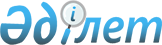 Бородулиха ауданы Новопокровка ауылдық округінің Сарноғай ауылында шектеу iс-шараларын енгiзе отырып карантин аймағының ветеринариялық режимiн белгiлеу туралы
					
			Күшін жойған
			
			
		
					Шығыс Қазақстан облысы Бородулиха ауданы әкімдігінің 2012 жылғы 28 қыркүйектегі N 496 қаулысы. Шығыс Қазақстан облысы Әділет департаментінде 2012 жылғы 15 қазанда N 2704 тіркелді. Күші жойылды - Шығыс Қазақстан облысы Бородулиха ауданы әкімдігінің 2012 жылғы 13 желтоқсандағы N 545 қаулысымен

      Ескерту. Күші жойылды - Шығыс Қазақстан облысы Бородулиха ауданы әкімдігінің 2012.12.13 N 545 қаулысымен.

      

      «Қазақстан Республикасындағы жергілікті мемлекеттік басқару және өзін-өзі басқару туралы» Қазақстан Республикасының 2001 жылғы 23 қаңтардағы № 148 Заңының 31-бабы 1-тармағының 18) тармақшасы, «Ветеринария туралы» Қазақстан Республикасының 2002 жылғы 10 шілдедегі Заңының 10-бабы 2-тармағының 9) тармақшасы, Бородулиха ауданының бас мемлекеттік ветеринарлық инспекторының 2012 жылғы 18 қыркүйектегі № 344 ұсынысы негізінде, Бородулиха ауданының әкімдігі ҚАУЛЫ ЕТЕДІ:



      1. Бородулиха ауданы Новопокровка ауылдық округінің Сарноғай ауылында иттер арасында құтыру ауруының анықталуына байланысты шектеу iс-шараларын енгiзе отырып карантин аймағының ветеринариялық режимi белгiленсін.



      2. «Қазақстан Республикасы Ауыл шаруашылығы министрлігінің Ветеринарлық бақылау және қадағалау комитеті Бородулиха аудандық аумақтық инспекциясы» мемлекеттік мекемесінің бастығына (Т. Қадыровқа), сонымен қатар Шығыс Қазақстан облысы бойынша санитарлық-эпидемиологиялық қадағалау Департаменті Бородулиха ауданы бойынша мемлекеттік санитарлық-эпидемиологиялық қадағалау басқармасы мемлекеттік мекемесінің бастығына (Ғ. Сүлейменовке) тиісті iс-шараларды ұйымдастыру және жүргізу ұсынылсын.



      3. Осы қаулының орындалуын бақылау аудан әкімінің орынбасары А. А. Нұрғожинға жүктелсін.



      4. Осы қаулы алғашқы ресми жарияланғанынан кейiн күнтiзбелiк он күн өткен соң қолданысқа енгiзiледi.

      

      

      Аудан әкімі                                       Г. Акулов      Келісілді:

      

      «Қазақстан Республикасы

      Ауыл шаруашылығы министрлігінің

      Ветеринарлық бақылау және

      қадағалау комитеті Бородулиха 

      аудандық аумақтық инспекциясы» ММ бастығы         Т. Қадыров

                                               2012 жыл 28 қыркүйек      Қазақстан Республикасы

      Денсаулық сақтау министрлігі

      Мемлекеттік санитарлық-эпидемиологиялық

      қадағалау комитетінің Шығыс Қазақстан

      облысы бойынша Департаменті

      Бородулиха ауданы бойынша мемлекеттік

      санитарлық-эпидемиологиялық

      қадағалау басқармасының бастығы                 Ғ. Сүлейменов

                                               2012 жыл 28 қыркүйек
					© 2012. Қазақстан Республикасы Әділет министрлігінің «Қазақстан Республикасының Заңнама және құқықтық ақпарат институты» ШЖҚ РМК
				